PENGARUH LAYANAN BIMBINGAN KELOMPOK TERHADAP SELF ESTEEM SISWA SMK NEGERI 1 LUBUK PAKAMTAHUN AJARAN 2019/2020SKRIPSIOleh:HARIATINPM.161484081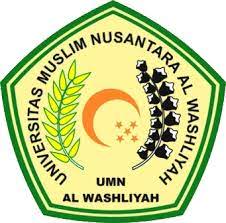 FAKULTAS KEGURUAN DAN  ILMU PENDIDIKANUNIVERSITAS MUSLIM NUSANTARA AL WASHLIYAHMEDAN2021PENGARUH LAYANAN BIMBINGAN KELOMPOK TERHADAP SELF ESTEEM SISWA SMK NEGERI 1 LUBUK PAKAM TAHUN AJARAN 2019/2020Skripsi ini Diajukan sebagai Syarat Untuk Memperoleh Gelar Sarjana Pendidikan Pada Jurusan Ilmu Pendidikan Program Studi Bimbingan KonselingOlehHARIATINPM. 161484081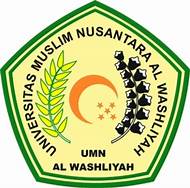 FAKULTAS KEGURUAN DAN ILMU PENDIDIKANUNIVERSITAS MUSLIM NUSANTARA AL WASHLIYAHMEDAN2021